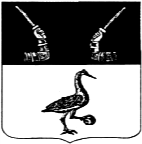 Администрация Приозерского муниципального района Ленинградской областиП О С Т А Н О В Л Е Н И Еот    2022 года   №   _____В соответствии с  п. 3 ст. 156  Жилищного кодекса Российской Федерации, соглашением  от 11.01.2020 № 06  между администрацией Приозерского муниципального района и администрацией  муниципального образования  Кузнечнинское городское поселение  по передаче полномочий по установлению размера платы за содержание жилого помещения  для населения, отсутствием решений собственников при проведении общих собраний собственников жилых помещений многоквартирных домов муниципального образования Кузнечнинское городское поселение, Уставом Приозерского муниципального района Ленинградской области администрация Приозерского муниципального района Ленинградской области ПОСТАНОВЛЯЕТ:1. Установить размер платы   за содержание жилого помещения для нанимателей  жилых помещений по договорам социального найма, договорам найма жилых помещений муниципального жилищного фонда и для собственников  помещений в многоквартирном доме, не принявших решение об установлении размера платы за содержание жилого помещения, по  муниципальному образованию Кузнечнинское городское поселение (Приложение).2. Настоящее постановление опубликовать на официальном сайте администрации Приозерского муниципального района Ленинградской области в сети Интернет.3. Настоящее постановление вступает в силу с 01.09.2022.4. Контроль за исполнением настоящего постановления возложить на заместителя главы администрации по жилищно-коммунальному хозяйству Стецюка В.В. Глава   администрации                                                                                                А.Н. Соклаков Согласовано.Стецюк В.В.Цветкова Е.Н.Аристова О.Г..Михалева И.Н.Разослано: дело - 1, ОКХ - 1, КФ - 1, поселение - 1, УО - 1,  ТУ ЕИРЦ  - 1, ОИТ – 1 (в эл.виде), районная библиотека – 1.Приложениек постановлению администрации Приозерского муниципального района Ленинградской областиот __ ________ 2022 года № __ Размер платы за содержание жилого помещения для нанимателей  жилых помещений по договорам социального найма и для собственников жилых  помещений в многоквартирном доме, не принявших решение об установлении размера платы за содержание жилого помещения, по  муниципальному образованию  Кузнечнинское городское поселение Управляющая организация  ООО «Кузнечное сервис»Лист  согласованияК проекту постановления                                              от «___»________ 2022_    №________«Об установлении размера платы за содержание жилого помещения для нанимателей  жилых помещений по договорам социального найма и для собственников жилых  помещений в многоквартирном доме, не принявших решение об установлении размера платы за содержание жилого помещения, по  муниципальному образованию  Кузнечнинское городское поселение»Структурное подразделение – отдел коммунального хозяйстваИсполнитель: главный специалист ОКХ Цветкова Т.Ю., тел.: 36-693Об установлении размера платы за содержание жилого помещения для нанимателей  жилых помещений по договорам социального найма и для собственников жилых  помещений в многоквартирном доме, не принявших решение об установлении размера платы за содержание жилого помещения, по  муниципальному образованию  Кузнечнинское городское поселение№ п/пАдресСодержание жилого помещения с 01.09.2022 по 31.08.2023(руб./1м. кв.)№ п/пАдресСодержание жилого помещения с 01.09.2022 по 31.08.2023(руб./1м. кв.)123пгт. Кузнечное1ул. Гагарина, д. 429,012ул. Юбилейная, д. 325,59Согласующее лицоЗамечания Виза согласования(дата, подпись)Заместитель главы администрации по жилищно-коммунальному хозяйствуСтецюк В.В.«____»________2022Заместитель председателя комитета финансовЦветкова Е.Н.«____»________2022Начальник отдела коммунального хозяйстваАристова О.Г.«____»________2022Начальник юридического отделаМихалева И.Н.«____»________2022